填表人姓名：　　　　        　姓別：□男　□女　　年齡：　      　歲公司/學校：　　　　　　　　　　科系：　　  　　 　電話：　　　　　  　　　通訊地址：　　　　　　　　　　　　　電子信箱：　　　　 　　　　　　　　　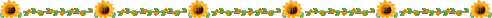 身為南部民眾的您是否有感到『警紀敗壞造成經濟蕭條』的前十大主因?請針對您個人的觀感勾選下列選項,選出警紀敗壞造成經濟蕭條的排行榜:（*請您在下列各選項前的□中打ˇ,可重複多選）□1.高雄市警察局局長蔡俊彰違法亂紀,恐嚇高雄市電腦公會理事長莊連豪,被控告恐嚇、栽贓、瀆職三項罪名,是否該下台? □2.惡警吃案,白色恐怖,執法過當,侵害人權□3.惡警溜班,怠懈職責,公器私用,浪費公帑□4.官商勾結,惡警收賄,黑道掛勾,包娼包賭□5.涉足聲色場所喝花酒,包二奶,亂搞婚外情□6.濫用職權,欺善怕惡,假公濟私,拍馬屁升官□7.惡警知法犯法,參與犯罪,教唆陷害,栽贓他人□8.專業不足,效率太差,推卸責任,互踢皮球□9.各種大小案件無破案,造成社會民心動盪□10.詐騙集團猖獗,惡警加入非法集團參與投資□11.黑槍、毒品滿街都是,無力掃盪□12.現職高階警官公務人員,以開展之名暗中替特定人士行募款之實,為升官無法行政中立,無利益迴避,以高階職權暗地施壓推銷,讓基層員警無奈,無所適從.□13.其他方面                                                        □14.請提供基層愛心警察事績,以供表揚                                 